PERSONAL EMERGENCY INFORMATION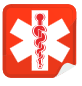 PERSONAL EMERGENCY INFORMATIONNameAddressCityStateStateZIPDate of BirthDate of BirthPhone NumberPhone NumberPhone NumberPhone NumberCell Phone NumberCell Phone NumberCell Phone NumberCell Phone NumberHeightHeightHeightHeightWeightWeightAllergies/ReactionsAllergies/ReactionsAllergies/ReactionsAllergies/ReactionsBlood TypeBlood TypeBlood TypeBlood TypeMedical Conditions/CautionsMedical Conditions/CautionsMedical Conditions/CautionsMedical Conditions/CautionsMedical Conditions/CautionsMedical Conditions/CautionsMedications/DosagesMedications/DosagesMedications/DosagesMedications/DosagesAssistive Devices & DenturesAssistive Devices & DenturesAssistive Devices & DenturesAssistive Devices & DenturesAssistive Devices & DenturesAssistive Devices & DenturesAssistive Devices & DenturesEmergency ContactsEmergency ContactsEmergency ContactsEmergency ContactsPhysicians & Phone #’sPhysicians & Phone #’sPhysicians & Phone #’sPhysicians & Phone #’sPhysicians & Phone #’sAdvanced Directives/LocationAdvanced Directives/LocationAdvanced Directives/LocationAdvanced Directives/LocationAdvanced Directives/LocationAdvanced Directives/LocationAdvanced Directives/LocationOther InformationOther InformationOther InformationNameAddressCityStateStateZIPDate of BirthDate of BirthPhone NumberPhone NumberPhone NumberPhone NumberCell Phone NumberCell Phone NumberCell Phone NumberCell Phone NumberHeightHeightHeightHeightWeightWeightAllergies/ReactionsAllergies/ReactionsAllergies/ReactionsAllergies/ReactionsBlood TypeBlood TypeBlood TypeBlood TypeMedical Conditions/CautionsMedical Conditions/CautionsMedical Conditions/CautionsMedical Conditions/CautionsMedical Conditions/CautionsMedical Conditions/CautionsMedications/DosagesMedications/DosagesMedications/DosagesMedications/DosagesAssistive Devices & DenturesAssistive Devices & DenturesAssistive Devices & DenturesAssistive Devices & DenturesAssistive Devices & DenturesAssistive Devices & DenturesAssistive Devices & DenturesEmergency ContactsEmergency ContactsEmergency ContactsEmergency ContactsPhysicians & Phone #’sPhysicians & Phone #’sPhysicians & Phone #’sPhysicians & Phone #’sPhysicians & Phone #’sAdvanced Directives/LocationAdvanced Directives/LocationAdvanced Directives/LocationAdvanced Directives/LocationAdvanced Directives/LocationAdvanced Directives/LocationAdvanced Directives/LocationOther InformationOther InformationOther Information